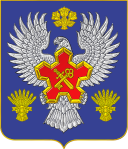 ВОЛГОГРАДСКАЯ ОБЛАСТЬ П О С Т А Н О В Л Е Н И ЕАДМИНИСТРАЦИИ ГОРОДИЩЕНСКОГО МУНИЦИПАЛЬНОГО РАЙОНАОт 06 ноября 2013г. № 2194О закреплении территорий Городищенского муниципального района за муниципальными бюджетными общеобразовательными организациями Городищенского муниципального района  В соответствии со статьей 67 Федерального Закона Российской Федерации от 29 декабря 2012г.  № 273-ФЗ «Об образовании в Российской Федерации», приказом Министерства образования и науки Российской Федерации от 15.02.2012 г. № 107 «Об утверждении порядка приема граждан в общеобразовательные учреждения», в целях рационального комплектования общеобразовательных организаций обучающимися,ПОСТАНОВЛЯЮ:Утвердить перечень муниципальных бюджетных общеобразовательных организаций и закреплённых за ними территорий района согласно приложению № 1.Руководителям муниципальных бюджетных общеобразовательных организаций внести изменения в устав и другие локальные акты в соответствии со ст. 67  Федерального Закона «Об образовании в Российской Федерации».Постановление администрации  Городищенского муниципального района  от 27.03.2012г. № 711«О закреплении за муниципальными бюджетными общеобразовательными учреждениями Городищенского муниципального района определенных территорий» считать утратившим силу.Контроль за исполнением данного постановления возложить на Савину Н.Г., начальника отдела по образованию администрации Городищенского муниципального района.И.о.главы администрации Городищенского муниципального района	                      В.С. УлитинПриложение 1 к постановлению № 2194от   06 ноября 2013г. администрации Городищенского муниципального районаТерритории муниципального Городищенского района, закрепляемые за муниципальными бюджетными общеобразовательными организациями Городищенского муниципального района №Общеобразовательные организацииЗакрепляемая территория муниципального района1Муниципальное бюджетное образовательное учреждение  «Варламовская средняя общеобразовательная школа»х. Варламов2Муниципальное бюджетное образовательное учреждение  «Вертячинская средняя общеобразовательная школа»Территория Вертячинского сельского поселения (х. Вертячий)3Муниципальное бюджетное образовательное учреждение  «Городищенская средняя общеобразовательная школа № 1»Р.п. Городищеул. Центральная, ул. Московская, ул. Гагарина, ул. Промышленная, ул. Нефтянников, пр-т Ленина, ул. Спортивная, ул. Чуйкова, пл. 40 лет Сталинградской битвы, пл. Павших Борцов, ул. Автомобилистов, ул. Дзержинского,пер. Красного октября, ул. Химическая, ул. М. Горького, пер. М. Горького, пер. Зеленый, пер. Полевой, пер. Луговой, пер. Хвойный, ул. Хвойная, ул. Победы, ул. Сторожевая, ул. Набережная, пер. Сторожевой, ул. Луговая, ул. Полевая, ул. Зеленая, ул. Малиновая,ул. Мечетинская,ул. Виноградная, ул. Сибирская, ул. Продольная, пер. Продольный, ул. Царицынская,ул. Сосновая, пер. Сосновый, ул. Родниковая, пер. Родниковый, ул. Вязов,пер. Вязов,ул.Роз, ул. Цветочная, ул. Грушевая,ул. Строителей, ул. Батова, ул. Рабоче-крестьянская. Ул. Воинов интернационалистов, ул. Октябрьская, пер. Казачий,ул. Таловская, ул. Заподновская, пер. Центральный. Ул. Пионерская, ул. Заречная, ул. Восточная, пер. Восточный, ул. Советская, ул. Смоленская, ул. Аляева4Муниципальное бюджетное образовательное учреждение «Городищенская средняя общеобразовательная школа № 2»Р. п. Городищеул. 8-го Гвардейского танкового корпуса, ул. Мелиораторов. Ул. Фрунзе, ул. Тимирязева, ул. Волжская, ул. Пархоменко, ул. Мира, ул. Ворошилова, ул. Фабричная, ул. Первомайская., ул. Андреева, ул. Уваровская, ул. Волгодонская, ул. Волгоградская. Ул. Пролетарская, ул. Краснознаменская, ул. Щорса, ул. Демократическая, ул. Димитрова, ул. Кирова, ул. Рабочая, ул. Прямая, ул. Коммунистическая,ул. Ленина, пер. Степной,  ул. Дорожников, СНТ «Восход»5Муниципальное бюджетное образовательное учреждение «Городищенская средняя общеобразовательная школа №3 с углубленным изучением отдельных предметов» Р.п. Городищеул. Баррикадная, ул. Бородинская, пер. Восток, ул. Горная, пер. Горный, ул. Дачная, ул. Донская, ул. Карла Маркса, ул. Комсомольская, ул. Красная, пер. Красный, ул. Привокзальная, ул. Пушкина, ул. Садовая, ул. Свободная, пер. Свободный, ул. Чапаева, ул. Шевченко, ул. Юбилейная, ул. 62 –й Армии, ул. 8 марта, ул. Нагорная, ул. Снайпера Пассара, 2-я ул. Снайпера Пассара, ул. 23-й Стрелковой дивизии, ул. Нвоселовская6Муниципальное бюджетное образовательное учреждение  «Грачевская средняя общеобразовательная школа»территория Грачевского сельского поселения (х.Грачи)7Муниципальное бюджетное образовательное учреждение  «Ерзовская          средняя  общеобразовательная школа»территория Ерзовского городского поселения(р.п.Ерзовка, с. Виновка)8Муниципальное бюджетное образовательное учреждение "Каменская средняя общеобразовательная школа "территория Каменского сельского поселения (п.Каменный)9Муниципальное бюджетное образовательное учреждение  «Карповская средняя общеобразовательная школа»территория Карповского сельского поселения (п.Карповка, х. Дмитриевка)10Муниципальное бюджетное образовательное учреждение   «Котлубанская  средняя общеобразовательная школа» территория Котлубанского сельского поселения, кроме х. Варламов11Муниципальное бюджетное образовательное учреждение «Кузьмичевская средняя общеобразовательная школа» территория Кузьмичевского сельского поселения (п. Кузьмичи)12 Муниципальное бюджетное образовательное учреждение «Новожизненская средняя общеобразовательная школа» территория Новожизненского  сельского поселения (п. Областной сельскохозяйственной опытной стации)13 Муниципальное бюджетное образовательное учреждение  «Новонадеждинская средняя общеобразовательная школа» Краснопахаревская основная общеобразовательная школа - филиал муниципального бюджетного образовательного учреждения  «Новонадеждинская средняя общеобразовательная школа»территория Новонадеждинского  сельского поселения (п. Новая Надежда)территория Краснопахаревского  сельского поселения (п. Красный Пахарь)14Муниципальное бюджетное образовательное учреждение «Новорогачинская средняя  общеобразовательная  школа»территория Новорогачинского  городского поселения (р.п. Новый Рогачик)15Муниципальное бюджетное образовательное учреждение  «Орловская средняя общеобразовательная школа»территория Орловского  сельского поселения (село Орловка, железнодорожная станция Орловка)16Муниципальное бюджетное образовательное учреждение  «Паньшинская средняя общеобразова-тельная школа»Территория Паньшинского  сельского поселения (хутор Паньшино, хутор Сакарка, хутор Донской, посёлок Сады Придонья)17Муниципальное бюджетное образовательное учреждение  «Песковатская средняя общеобразовательная школа»Территория Песковатского  сельского поселения (х.Песковатка)18Муниципальное бюджетное образовательное учреждение  «Россошинская средняя общеобразовательная школа»Россошинская начальная общеобразовательная школа Городищенского района Волгоградской области – филиал муниципального бюджетного образовательного учреждения «Россошинская средняя общеобразовательная школа»Территория Россошинского   сельского поселения (п. Степной, п. Западновка, с. Россошка, х. Бородино)19Муниципальное бюджетное образовательное учреждение   «Самофаловская средняя общеобразовательная школа» Территория Самофаловского   сельского поселения (посёлок Самофаловка, железнодорожный разъезд Конный)20Муниципальное бюджетное образовательное учреждение «Городищенская вечерняя (сменная) общеобразовательная школа»Городищенский муниципальный район